О внесении изменений в перечень главных администраторов доходов бюджета Усть - Ницинского сельского поселения  В соответствии с приказом Министерства финансов Российской Федерации от 17 мая 2022 г. N 75н "Об утверждении кодов (перечней кодов) бюджетной классификации Российской Федерации на 2023 год (на 2023 год и на плановый период 2024 и 2025 годов)" и постановлением Администрации Усть-Ницинского сельского поселения от 15.11.2021 № 235-НПА «Об утверждении Порядка внесения изменений в перечень главных администраторов доходов бюджета Усть-Ницинского сельского поселения»ПОСТАНОВЛЯЮ:         1. Внести в  Перечень главных администраторов доходов бюджета Усть-Ницинского сельского поселения, утвержденный постановлением  администрации Усть-Ницинского сельского поселения от 15.11.2021 г. № 234-НПА «Об утверждении Перечня главных администраторов доходов бюджета Усть-Ницинского сельского поселения» следующие изменения:                                                                                            1.1.  строки:исключить;1.2. после строки 7 добавить строки следующего содержания:        1.3. после строки 21 добавить строку следующего содержания:         2. Настоящее постановление вступает в силу с момента его подписания и распространяет свое действие на правоотношения, возникшие с 1 января 2023 года.3. Настоящее постановление разместить на официальном сайте Усть-Ницинского сельского поселения в информационно-телекоммуникационной сети «Интернет» www.усть-ницинское.рф.4.  Контроль за исполнением настоящего постановления оставляю за собой.Глава Усть-Ницинскогосельского поселения   	      А.С. Лукин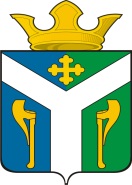 АДМИНИСТРАЦИЯ    УСТЬ – НИЦИНСКОГОСЕЛЬСКОГО ПОСЕЛЕНИЯПОСТАНОВЛЕНИЕ__________________________________________________________________00.12.2023 г.                                                                                                № 00-НПА               с. Усть – Ницинское1100Управление Федерального казначейства по Свердловской области210010302231010000110Доходы от уплаты акцизов на дизельное топливо, подлежащие распределению между бюджетами субъектов Российской Федерации и местными бюджетами с учетом установленных дифференцированных нормативов отчислений в местные бюджеты (по нормативам, установленным федеральным законом о федеральном бюджете в целях формирования дорожных фондов субъектов Российской Федерации)1*310010302241010000110Доходы от уплаты акцизов на моторные масла для дизельных и (или) карбюраторных (инжекторных) двигателей, подлежащие распределению между бюджетами субъектов Российской Федерации и местными бюджетами с учетом установленных дифференцированных нормативов отчислений в местные бюджеты (по нормативам, установленным федеральным законом о федеральном бюджете в целях формирования дорожных фондов субъектов Российской Федерации)1*410010302251010000110Доходы от уплаты акцизов на автомобильный бензин, подлежащие распределению между бюджетами субъектов Российской Федерации и местными бюджетами с учетом установленных дифференцированных нормативов отчислений в местные бюджеты (по нормативам, установленным федеральным законом о федеральном бюджете в целях формирования дорожных фондов субъектов Российской Федерации)1*510010302261010000110Доходы от уплаты акцизов на прямогонный бензин, подлежащие распределению между бюджетами   субъектов Российской Федерации  и местными бюджетами с учетом установленных дифференцированных нормативов отчислений в местные бюджеты (по нормативам, установленным федеральным законом о федеральном бюджете в целях формирования дорожных фондов субъектов Российской Федерации)1*7-118210302231010000110Доходы от уплаты акцизов на дизельное топливо, подлежащие распределению между бюджетами субъектов Российской Федерации и местными бюджетами с учетом установленных дифференцированных нормативов отчислений в местные бюджеты (по нормативам, установленным федеральным законом о федеральном бюджете в целях формирования дорожных фондов субъектов Российской Федерации)1*7-218210302241010000110Доходы от уплаты акцизов на моторные масла для дизельных и (или) карбюраторных (инжекторных) двигателей, подлежащие распределению между бюджетами субъектов Российской Федерации и местными бюджетами с учетом установленных дифференцированных нормативов отчислений в местные бюджеты (по нормативам, установленным федеральным законом о федеральном бюджете в целях формирования дорожных фондов субъектов Российской Федерации)1*7-318210302251010000110Доходы от уплаты акцизов на автомобильный бензин, подлежащие распределению между бюджетами субъектов Российской Федерации и местными бюджетами с учетом установленных дифференцированных нормативов отчислений в местные бюджеты (по нормативам, установленным федеральным законом о федеральном бюджете в целях формирования дорожных фондов субъектов Российской Федерации)1*7-418210302261010000110Доходы от уплаты акцизов на прямогонный бензин, подлежащие распределению между бюджетами   субъектов Российской Федерации  и местными бюджетами с учетом установленных дифференцированных нормативов отчислений в местные бюджеты (по нормативам, установленным федеральным законом о федеральном бюджете в целях формирования дорожных фондов субъектов Российской Федерации)1*21-192011105325100000120Плата по соглашениям об установлении сервитута, заключенным органами местного самоуправления сельских поселений, государственными или муниципальными предприятиями либо государственными или муниципальными учреждениями в отношении земельных участков, находящихся в собственности сельских поселений